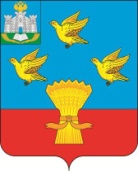 	РОССИЙСКАЯ ФЕДЕРАЦИЯОРЛОВСКАЯ ОБЛАСТЬЛИВЕНСКИЙ РАЙОННЫЙ СОВЕТ НАРОДНЫХ ДЕПУТАТОВРЕШЕНИЕ                      2022 года  № 6/           -РС                                   Принято на 6 заседании  г. Ливны                                                                                  Ливенского районного Совета                                                                                             						                                           народных депутатов     О внесении изменений в  приложение     к решению Ливенского районного Совета     народных депутатов от 24 июля 2014 года      № 33/374-РС «Об утверждении Порядка     увольнения (освобождения от должности) лиц,     замещающих муниципальные должности, в     связи с утратой доверия»     В связи с Федеральным законом от  07 февраля 2011 года № 6-ФЗ «Об общих принципах организации и деятельности контрольно-счетных органов субъектов Российской Федерации и муниципальных образований», Ливенский районный Совет народных депутатов  р е ш и л:     1. Внести в приложение к решению Ливенского районного Совета народных депутатов от 24 июля 2014 года № 33/374-РС «Об утверждении Порядка увольнения (освобождения от должности) лиц, замещающих муниципальные должности в связи с утратой доверия (газета «Ливенский край» от 29 июля 2014 года № 27) в редакции решений Ливенского районного Совета народных депутатов от 15 июля  2016 года № 57/682–РС (газета «Ливенский край» от 22  июля 2016 года № 21),  от 01 марта 2018 года № 18/240-РС (газета «Ливенский край» от 07 марта 2018 года № 3), следующие изменения:         1.1. В приложении к решению:      1) пункт 1 статьи 3 дополнить подпунктом 3 следующего содержания:     «3) в отношении председателя контрольно-счетной палаты Ливенского района Орловской области».        2. Направить настоящее решение главе Ливенского района для подписания и опубликования.     3. Разместить настоящее решение на официальном сайте администрации Ливенского района Орловской области в информационно-телекоммуникационной сети «Интернет».     4. Настоящее решение вступает в силу  после его официального опубликования.      5. Контроль за исполнением настоящего решения возложить на постоянную депутатскую комиссию по местному самоуправлению, депутатской деятельности, правовому регулированию, взаимодействию с правоохранительными органами и общественными объединениями (И.Н. Потапов).        Председатель Совета 	                                                                 М.Н. Савенкова	        Глава  района                                                                             А.И. Шолохов        